П О С Т А Н О В Л Е Н И Еот 28.12.2018   № 1626г. МайкопО внесении изменения в Административный регламент по осуществлению муниципального земельного контроля на территории муниципального образования «Город Майкоп» В целях приведения в соответствие с действующим законодательством Российской Федерации, п о с т а н о в л я ю:1. Внести изменение в Административный регламент по осуществлению муниципального земельного контроля на территории муниципального образования «Город Майкоп», утвержденный постановлением Администрации муниципального образования «Город Майкоп» от 11.09.2018 № 1126 «Об утверждении Административного регламента по осуществлению муниципального земельного контроля на территории муниципального образования «Город Майкоп», следующие изменения:1.1. Изложить подпункт 3 пункта 3.3.3 Раздела III. Состав, последовательность и сроки выполнения административных процедур, требования к порядку их выполнения, в том числе особенности выполнения административных процедур в электронной форме в следующей редакции:«3) начала осуществления юридическим лицом, индивидуальным предпринимателем предпринимательской деятельности в соответствии с представленным в уполномоченный в соответствующей сфере деятельности орган государственного контроля (надзора) уведомлением о начале осуществления отдельных видов предпринимательской деятельности в случае выполнения работ или предоставления услуг, требующих представления указанного уведомления».1.2. Дополнить пункт 5.2. абзацами следующего содержания:«5.2.1. Заявитель может обратиться с жалобой в том числе в следующих случаях:1) нарушение срока регистрации обращения о проведении мероприятий муниципального земельного контроля;2) требование у заявителя документов или информации либо осуществления действий, представление или осуществление которых не предусмотрено нормативными правовыми актами Российской Федерации, нормативными правовыми актами субъектов Российской Федерации, муниципальными правовыми актами;3) отказ в приеме документов, предоставление которых предусмотрено нормативными правовыми актами Российской Федерации, нормативными правовыми актами субъектов Российской Федерации, муниципальными правовыми актами;4) затребование с заявителя платы, не предусмотренной нормативными правовыми актами Российской Федерации, нормативными правовыми актами субъектов Российской Федерации, муниципальными правовыми актами;5) нарушение срока или порядка выдачи документов по результатам осуществления контроля;6) требование у заявителя при предоставлении муниципальной функции документов или информации, отсутствие и (или) недостоверность которых не указывались при первоначальном отказе в приеме документов, необходимых для предоставления муниципальной функции, либо в предоставлении муниципальной функции. 1.3. Дополнить пункт 5.5. абзацами 3 и 4 следующего содержания:«- В случае признания жалобы подлежащей удовлетворению в ответе заявителю, дается информация о действиях, осуществляемых органом, предоставляющим муниципальную функцию, в целях незамедлительного устранения выявленных нарушений при оказании муниципальной функции, а также приносятся извинения за доставленные неудобства и указывается информация о дальнейших действиях, которые необходимо совершить заявителю в целях получения муниципальной функции.- В случае признания жалобы не подлежащей удовлетворению в ответе заявителю, даются аргументированные разъяснения о причинах принятого решения, а также информация о порядке обжалования принятого решения.».2. Опубликовать настоящее постановление в газете «Майкопские новости» и разместить на официальном сайте Администрации муниципального образования «Город Майкоп».          3. Постановление «О внесении изменения в Административный регламент по осуществлению муниципального земельного контроля на территории муниципального образования «Город Майкоп» вступает в силу со дня его официального опубликования.Глава муниципального образования«Город Майкоп»                                                                           А.Л. ГетмановАдминистрация муниципального 
образования «Город Майкоп» 
Республики Адыгея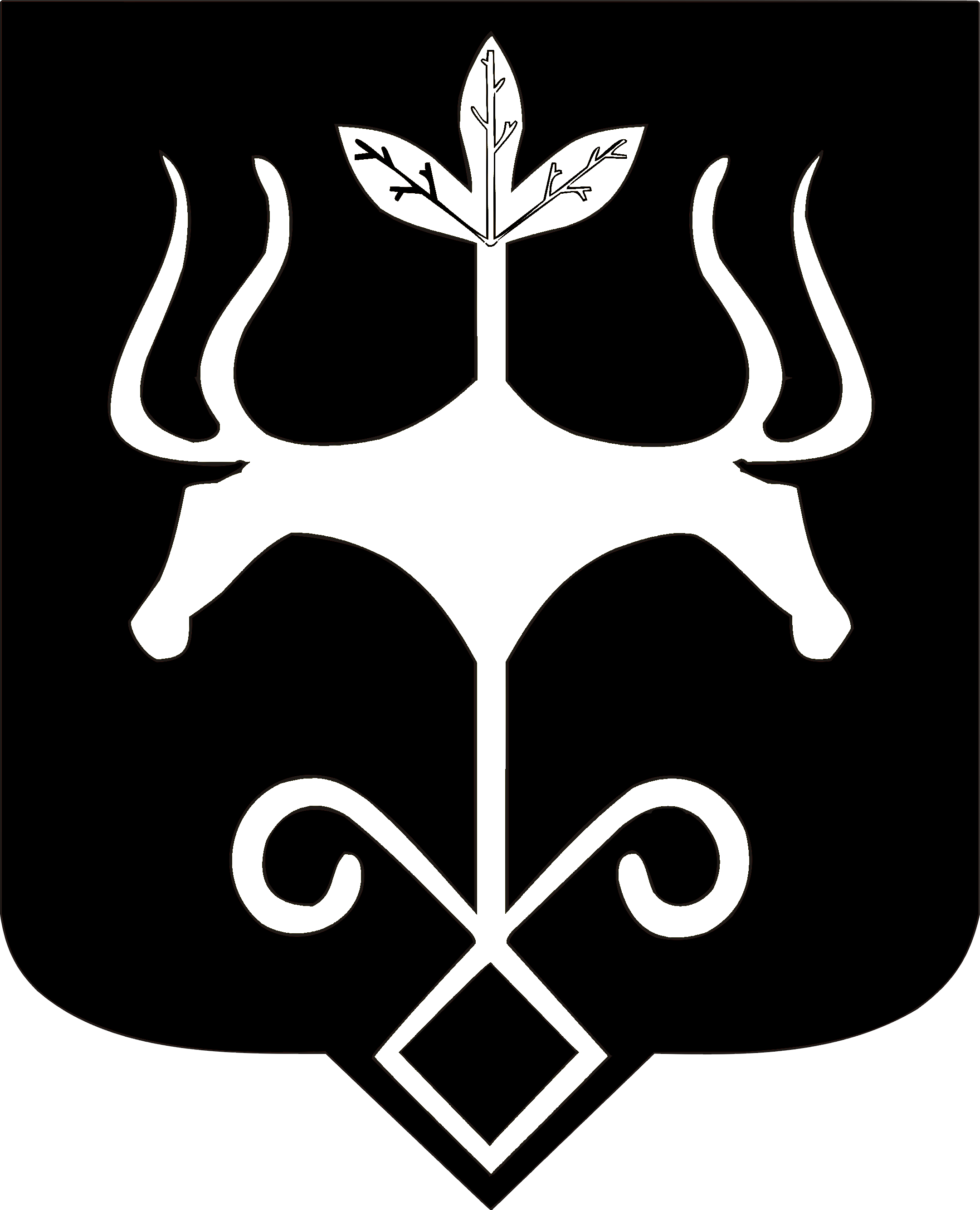 Адыгэ Республикэм
муниципальнэ образованиеу «Къалэу Мыекъуапэ» и Администрацие